Norsk Selskap for Orientalsk Keramikk og Kunstwww.orientalskkeramikk.noPostboks 17 – 1318 BekkestuaJanuar 2015Godt nytt år til alle våre medlemmer! 新年快乐！Vi skrider inn i 2015 med friske sinn og et nytt styre. Fra og med torsdag 19. februar kommer også det kinesiske nyttåret, og det nye dyreåret blir ofte oversatt til norsk som ”geitas år”. På kinesisk skiller man derimot ikke mellom geit og sau; tegnet for disse to dyrene er det samme (羊). Av denne grunn kan vi like gjerne si at 2015 er sauens år (selv om det kanskje er mer schwung over geita).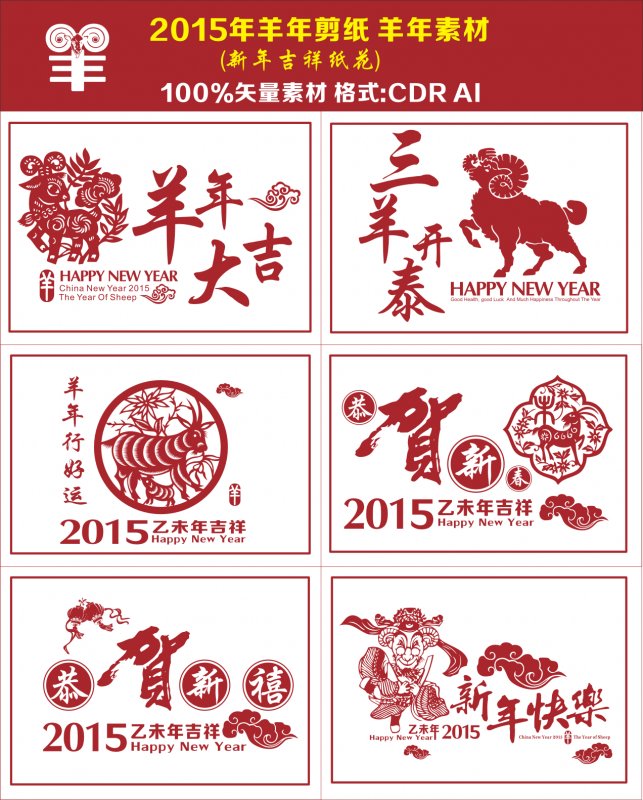 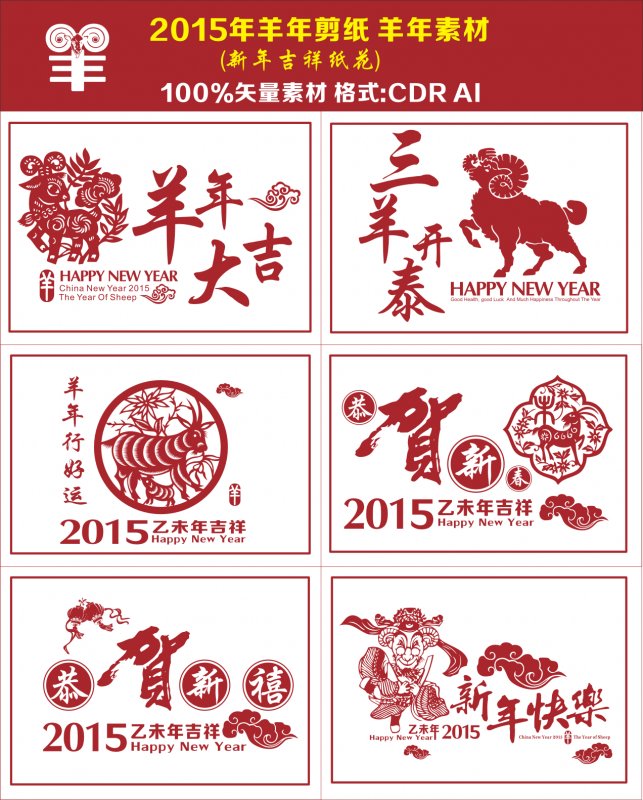 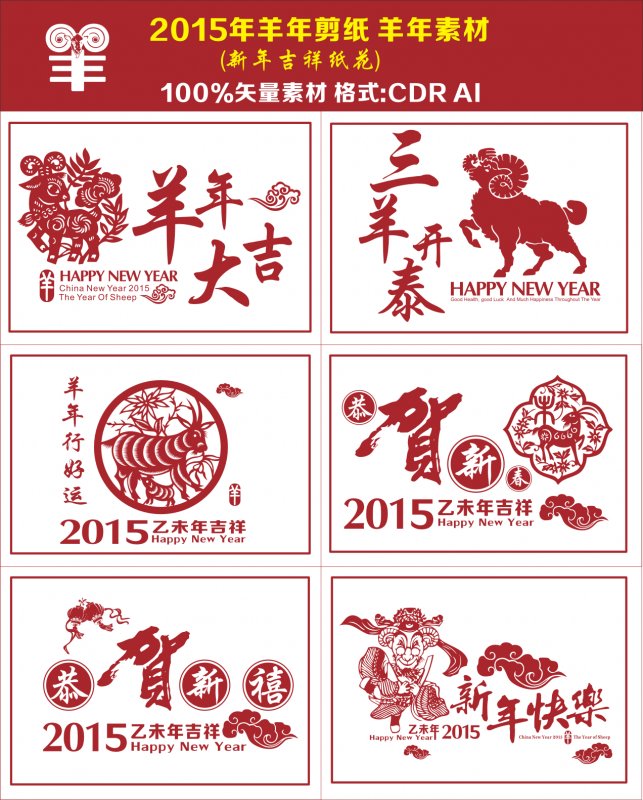 Det opprinnelige tegnet for ”sau/geit” har også utviklet seg fra det vi kan se er hodet til en vær: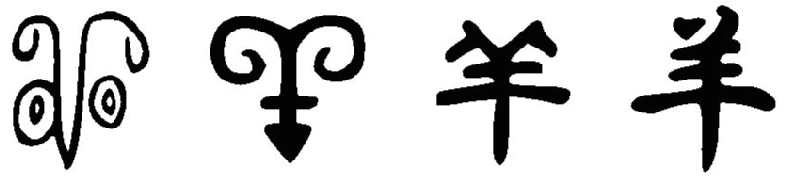 For å feire sauen eller geita skal NSOK selvsagt tradisjonen tro møtes til en god middag, og vi feirer kinesisk nyttår:torsdag 19. februar kl. 1800 pårestaurant Golden Mountain, Fridtjof Nansens plass(mellom Stortingsgaten og Rådhuset)Vi får servert en 5-retters meny + dessert samt velkomstdrink for hyggelige kr 350,- per person. Eventuelt annet drikke (utover te/kaffe) kommer i tillegg.Påmelding til Per Kristensen: tlf: 67 53 54 29 eller e-post: pkhaslum@online.no senest 12. februar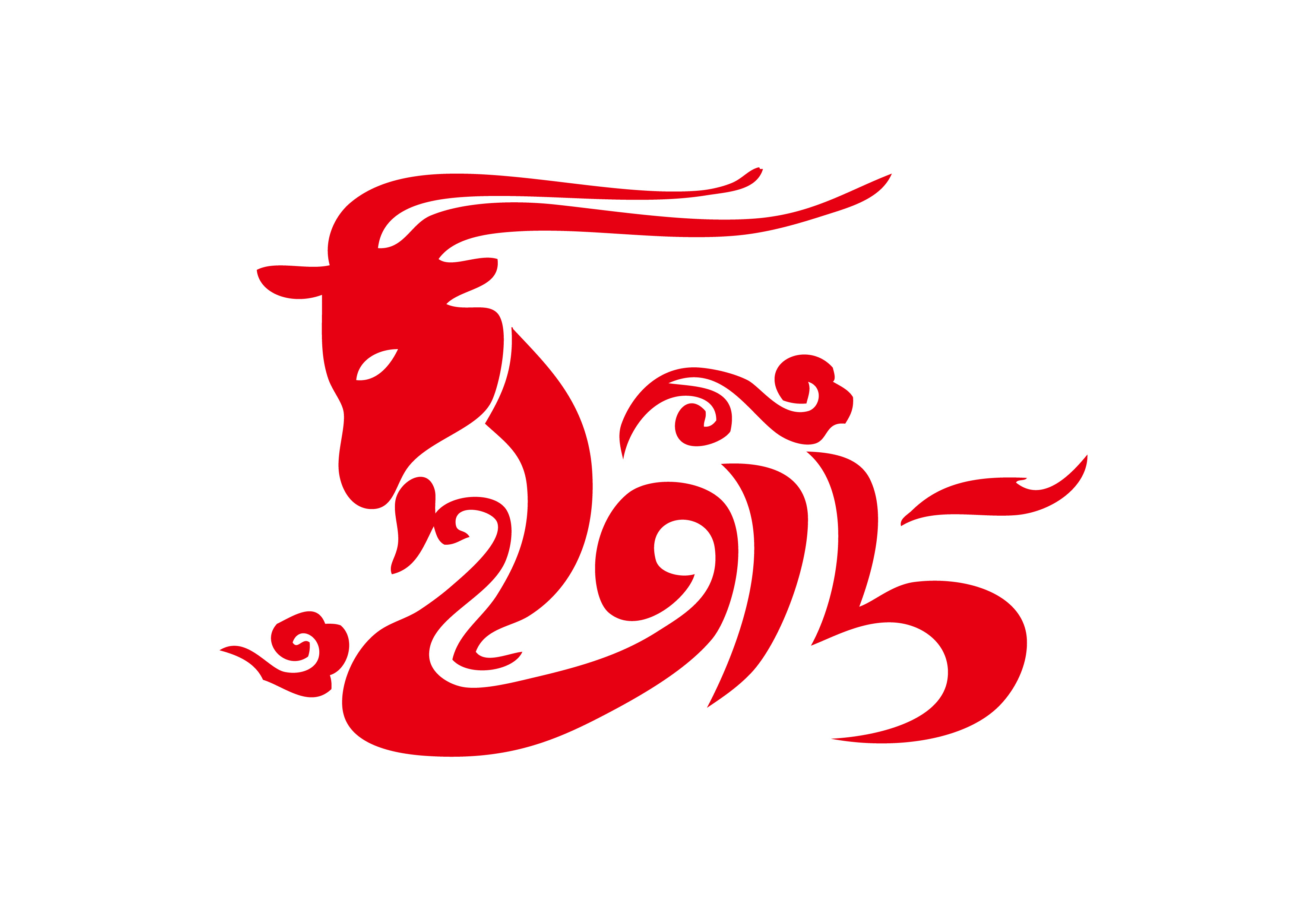 Mandag 19. januar hadde det nye styret sitt og årets første styremøte. Styret ble altså konstituert, og oppgavene fordelt mellom medlemmene. Her er det nye styret i NSOK:Styreleder: 	Carl Gamlem: kgamlem@fhs.mil.no, tlf: 958 86 243Kasserer: 	Per Kristensen: pkhaslum@online.no, tlf: 67 53 54 29Styremedlemmer: 	Aira Fininger: aira@online.no, tlf: 67 14 72 52	Peder Valle: pederva@online.no, tlf: 993 89 634	Anne Håbu: a.k.habu@khm.uio.no, tlf: 922 69 481	Linn A. ChristiansenMøterett: 	Kari Lauritzen (leder av reisekomiteen)Medlemsmøter og salgsmesse Vi ber dere holde av tirsdag 10. mars og torsdag 16. april for medlemsmøter på Schafteløkken. Nærmere program for disse to møtene kommer i neste nyhetsbrev. Tirsdag 9. juni blir det salgsmesse - også på Schafteløkken - og vi håper så mange som mulig har anledning til å komme. Salg vil bare være fra medlemmer av foreningen, men alle kan kjøpe!17.—23. mars i år blir det medlemstur til Paris, arrangert av Reisekomiteen v/Kari Lauritzen. Denne turen er allerede fulltegnet, men det er mulig å bestille sin egen billett og reise på egen hånd. (Det vil dessverre ikke være plass på bestilte omvisninger, men ingen kan stanse noen fra å besøke museene i egen regi.)Studiegrupper (hhv Motiv / Eksport  / Ming):Hans M Fure: hsa.fure@online.no, tlf: 928 83 703Christen Gjesdahl: csm.gjesdahl@gmail.com, tlf: 930 93 990 Tore Hagen: torhag@online.no, tlf: 924 25 530Reisekomiteen:Kari Lauritzen, ksynn-la@online.no, tlf: 911 78 534Anders Nordenskjöld:  anorden@broadpark.no, tlf: 926 39 662Valgkomiteen:Anne-Lise Husebø, alu.husebo@gmail.com, tlf: 992 08 528Knut Myrer, edokunst@online.no, tlf: 915 56 793Med beste hilsen fra Styret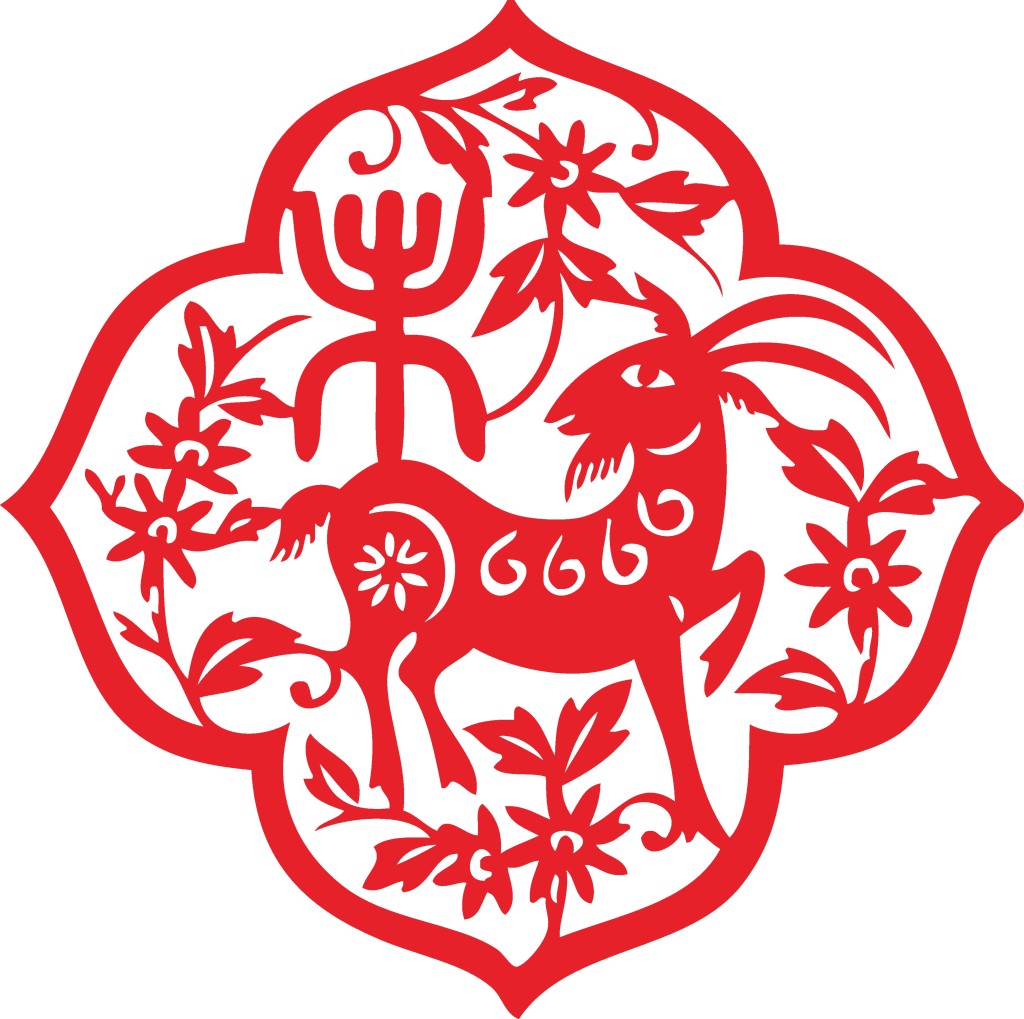 